,   Phone   Fax 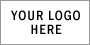 CREDIT MEMOCREDIT MEMOCREDIT MEMODate: CREDIT NO.JobToCustomer ID QuantityItem #DescriptionUnit PriceLine TotalSubtotalSales TaxTotal